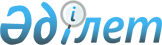 Ақмола облысы Бұланды аудандық мәслихатының 2018 жылғы 14 мамырдағы № 6С-23/4 "Қазақстан Республикасының жер заңнамасына сәйкес Бұланды ауданының шекараларындағы пайдаланылмайтын ауыл шаруашылығы мақсатындағы жерлерге жер салығының базалық мөлшерлемелерін арттыру туралы" шешімінің күші жойылды деп тану туралыАқмола облысы Бұланды аудандық мәслихатының 2022 жылғы 26 қаңтардағы № 7С-15/2 шешімі. Қазақстан Республикасының Әділет министрлігінде 2022 жылғы 27 қаңтарда № 26661 болып тіркелді
      Қазақстан Республикасының "Құқықтық актілері туралы" Заңының 27 бабына сәйкес Ақмола облысы Бұланды аудандық мәслихаты ШЕШТІ:
      1. Ақмола облысы Бұланды аудандық мәслихатының "Қазақстан Республикасының жер заңнамасына сәйкес Бұланды ауданының шекараларындағы пайдаланылмайтын ауыл шаруашылығы мақсатындағы жерлерге жер салығының базалық мөлшерлемелерін арттыру туралы" 2018 жылғы 14 мамырдағы № 6С-23/4 (Нормативтік құқықтық актілерді мемлекеттік тіркеу тізілімінде № 6628 болып тіркелген) шешімінің күші жойылды деп танылсын.
      2. Осы шешім 2022 жылдың 1 қаңтарынан бастап қолданысқа енгізіледі.
					© 2012. Қазақстан Республикасы Әділет министрлігінің «Қазақстан Республикасының Заңнама және құқықтық ақпарат институты» ШЖҚ РМК
				
      Бұланды аудандық мәслихатының хатшысы

Ш.Кусаинов
